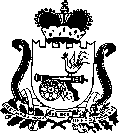 СОВЕТ ДЕПУТАТОВ БЕРДНИКОВСКОГО СЕЛЬСКОГО ПОСЕЛЕНИЯГЛИНКОВСКОГО РАЙОНА СМОЛЕНСКОЙ ОБЛАСТИРЕШЕНИЕот     04  мая         2018 года                                                        № 17О внесении изменений в УставБердниковского сельского поселенияГлинковского района Смоленской областиВ целях приведения Устава Бердниковского сельского поселения Глинковского района Смоленской области (в редакции решений Совета депутатов Бердниковского сельского поселения Глинковского района Смоленской области от 05.06.2006 № 19, от 18.01 2007 № 1, от 25.05.2007 № 17, от 14.10.2008 № 29, от 25.06.2009 № 21, от 24.05.2010 № 10, от 24.02.2011 № 4, от 25.01.2012 № 5, от 17.10.2013 № 17, от 25.12.2014 № 22, от 13.04.2016 № 9, от 22.06.2017 № 14) в соответствии с Федеральным законом от 6 октября 2003 года № 131-ФЗ «Об общих принципах организации местного самоуправления в Российской Федерации» (с изменениями и дополнениями), областным законом от 31.03.2009 № 9-з «О гарантиях осуществления полномочий депутата, члена выборного органа местного самоуправления, выборного должностного лица местного самоуправления в Смоленской области» (с изменениями) Совет депутатов Бердниковского сельского поселения Глинковского района Смоленской областиРЕШИЛ:1. Внести в Устав Бердниковского сельского поселения Глинковского района Смоленской области (в редакции решений Совета депутатов Бердниковского сельского поселения Глинковского района Смоленской области от 05.06.2006 № 19, от 18.01 2007 № 1, от 25.05.2007 № 17, от 14.10.2008 № 29, от 25.06.2009 № 21, от 24.05.2010 № 10, от 24.02.2011 № 4, от 25.01.2012 № 5, от 17.10.2013 № 17, от 25.12.2014 № 22, от 13.04.2016 № 9, от 22.06.2017 № 14) следующие изменения:часть 3 статьи 5 изложить в следующей редакции:«3. Территорию сельского поселения составляют исторически сложившиеся земли населенных пунктов, прилегающие к ним земли общего пользования, территории традиционного природопользования населения соответствующего поселения, земли рекреационного назначения, земли для развития поселения.»;2) в статье 7:а) пункт 9 части 1 изложить в следующей редакции:«9) утверждение правил благоустройства территории поселения, осуществление контроля за их соблюдением, организация благоустройства территории поселения в соответствии с указанными правилами;»;б) часть 2 дополнить пунктом 1.1 следующего содержания:«1.1) осуществление в ценовых зонах теплоснабжения муниципального контроля за выполнением единой теплоснабжающей организацией мероприятий по строительству, реконструкции и (или) модернизации объектов теплоснабжения, необходимых для развития, повышения надежности и энергетической эффективности системы теплоснабжения и определенных для нее в схеме теплоснабжения в пределах полномочий, установленных Федеральным законом «О теплоснабжении»;»;3) часть 1 статьи 71 - пункт 7 изложить в новой редакции:«7) участие в организации и осуществлении мероприятий по мобилизационной подготовке муниципальных предприятий и учреждений, находящихся на территории поселения;»;- пункт 12 признать утратившим силу;- дополнить пунктами 15, 16 следующего содержания:«15) осуществление мероприятий по отлову и содержанию безнадзорных животных, обитающих на территории поселения;16) оказание содействия развитию физической культуры и спорта инвалидов, лиц с ограниченными возможностями здоровья, адаптивной физической культуры и адаптивного спорта.»;4) статью 13 изложить в новой редакции:«Статья 13. Публичные слушания, общественные обсуждения1. В целях обсуждения проектов муниципальных правовых актов по вопросам местного значения с участием жителей сельского поселения Советом депутатов, Главой муниципального образования проводятся публичные слушания.Публичные слушания проводятся по инициативе населения, Совета депутатов, Главы муниципального образования.2. Публичные слушания, проводимые по инициативе населения или Совета депутатов, назначаются Советом депутатов, а по инициативе Главы муниципального образования - Главой муниципального образования.3. На публичные слушания должны выноситься:1) проект Устава сельского поселения, а также проект решения Совета депутатов о внесении изменений и дополнений в данный Устав, кроме случаев, когда в Устав сельского поселения вносятся изменения в форме точного воспроизведения положений Конституции Российской Федерации, федеральных законов, конституции (устава) или законов субъекта Российской Федерации в целях приведения данного Устава в соответствие с этими нормативными правовыми актами;2) проект местного бюджета и отчет о его исполнении;3) проект стратегии социально-экономического развития сельского поселения;4) вопросы о преобразовании сельского поселения, за исключением случаев, если в соответствии со статьей 13 Федерального закона «Об общих принципах организации местного самоуправления» для преобразования сельского поселения требуется получение согласия населения сельского поселения, выраженного путем голосования либо на сходах граждан.4. Порядок организации и проведения публичных слушаний по проектам и вопросам, указанным в части 3 настоящей статьи определяется нормативным правовым актом Совета депутатов и должен предусматривать заблаговременное оповещение жителей сельского поселения о времени и месте проведения публичных слушаний, заблаговременное ознакомление с проектом муниципального правового акта, другие меры, обеспечивающие участие в публичных слушаниях жителей сельского поселения, опубликование (обнародование) результатов публичных слушаний, включая мотивированное обоснование принятых решений.5. По проектам генеральных планов, проектам правил землепользования и застройки, проектам планировки территории, проектам межевания территории, проектам правил благоустройства территорий, проектам, предусматривающим внесение изменений в один из указанных утвержденных документов, проектам решений о предоставлении разрешения на условно разрешенный вид использования земельного участка или объекта капитального строительства, проектам решений о предоставлении разрешения на отклонение от предельных параметров разрешенного строительства, реконструкции объектов капитального строительства, вопросам изменения одного вида разрешенного использования земельных участков и объектов капитального строительства на другой вид такого использования при отсутствии утвержденных правил землепользования и застройки проводятся общественные обсуждения или публичные слушания, порядок организации и проведения которых определяется нормативным правовым актом Совета депутатов с учетом положений законодательства о градостроительной деятельности.»;5) в части 2 статьи 22- пункт 4 изложить в следующей редакции:«4) утверждение стратегии социально-экономического развития сельского поселения;»;-дополнить пунктом 11 следующего содержания:«11) утверждение правил благоустройства территории муниципального образования.»;6) статью 23 дополнить частями 5.1 -5.4 следующего содержания:«5.1. Встречи депутата с избирателями проводятся в помещениях, специально отведенных местах, а также на внутридворовых территориях при условии, что их проведение не повлечет за собой нарушение функционирования объектов жизнеобеспечения, транспортной или социальной инфраструктуры, связи, создание помех движению пешеходов и (или) транспортных средств либо доступу граждан к жилым помещениям или объектам транспортной или социальной инфраструктуры. Уведомление органов исполнительной власти субъекта Российской Федерации или органов местного самоуправления о таких встречах не требуется. При этом депутат вправе предварительно проинформировать указанные органы о дате и времени их проведения.5.3. Встречи депутата с избирателями в форме публичного мероприятия проводятся в соответствии с законодательством Российской Федерации о собраниях, митингах, демонстрациях, шествиях и пикетированиях;5.4. Воспрепятствование организации или проведению встреч депутата с избирателями в форме публичного мероприятия, определяемого законодательством Российской Федерации о собраниях, митингах, демонстрациях, шествиях и пикетированиях, влечет за собой административную ответственность в соответствии с законодательством Российской Федерации.»;7) статью 25 изложить в новой редакции:«Статья 25. Трудовые и социальные гарантии для депутата Бердниковского сельского поселения Глинковского района Смоленской области1. Депутату, осуществляющему свои полномочия на непостоянной основе, гарантируются:а) условия, обеспечивающие осуществление полномочий, в соответствии с решением Совета депутатов;б) денежная компенсация расходов, связанных с осуществлением полномочий, предоставляемая в порядке, установленном решением Совета депутатов.2. Гарантии осуществления полномочий депутата предоставляются за счет средств местного бюджета.»;8) в статье 26:а) в части 7:- пункт 12 признать утратившим силу;- в пункте 13 слова «с частями 3,4-7» заменить словами «с частями 3, 5, 6.2»;- дополнить пунктом 13.1 следующего содержания:«13.1) утраты поселением статуса муниципального образования в связи с его объединением с городским округом;»;б) дополнить частью 7.1 следующего содержания:«7.1. Полномочия Главы муниципального образования прекращаются досрочно в случае несоблюдения ограничений, установленных Федеральным законом «Об общих принципах организации местного самоуправления в Российской Федерации».»;в) часть 10.1 изложить в следующей редакции: «10.1 В случае, если Глава муниципального образования, полномочия которого прекращены досрочно на основании правового акта высшего должностного лица субъекта Российской Федерации (руководителя высшего исполнительного органа государственной власти субъекта Российской Федерации) об отрешении от должности Главы муниципального образования либо на основании решения Совета депутатов об удалении Главы муниципального образования в отставку, обжалует данные правовой акт или решение в судебном порядке, Совет депутатов не вправе принимать решение об избрании Главы муниципального образования, избираемого Советом депутатов из своего состава, до вступления решения суда в законную силу.»;г) дополнить частью 10.2 следующего содержания:«10.2. В случае досрочного прекращения полномочий Главы муниципального образования избрание Главы муниципального образования, избираемого Советом депутатов сельского поселения из своего состава, осуществляется не позднее чем через шесть месяцев со дня такого прекращения полномочий.При этом если до истечения срока Совета депутатов сельского поселения осталось менее шести месяцев, избрание Главы муниципального образования из состава Совета депутатов сельского поселения осуществляется на первом заседании вновь избранного Совета депутатов сельского поселения в течение трех месяцев со дня избрания Совета депутатов сельского поселения в правомочном составе.»;9) пункт 6 части 1 статьи 27 изложить в следующей редакции:«6) в связи с прекращением полномочий (в том числе досрочно)  предусмотрена в день увольнения единовременная выплата в размере не более трехмесячного денежного содержания по замещаемой им муниципальной должности при условии, если данное лицо в период осуществления им полномочий по муниципальной должности достигло пенсионного возраста или потеряло трудоспособность. Указанная гарантия не предоставляется лицам, замещающим муниципальные должности, полномочия которых были прекращены по основаниям, предусмотренным пунктами 2.1, 3, 6 - 9 части 6 статьи 36, частью 7.1, пунктами 5 - 8 части 10, частью 10.1 статьи 40 Федерального закона от 6 октября 2003 года № 131-ФЗ «Об общих принципах организации местного самоуправления в Российской Федерации;»;10) в статье 28:а) в части 8- пункт 51 изложить в следующей редакции:«51) организация сбора статистических показателей, характеризующих состояние экономики и социальной сферы сельского поселения, и предоставление указанных данных органам государственной власти в порядке, установленном Правительством Российской Федерации;»;- дополнить пунктом 51.16 следующего содержания:«51.16) полномочиями в сфере стратегического планирования, предусмотренными Федеральным законом от 28 июня 2014 года № 172-ФЗ «О стратегическом планировании в Российской Федерации»;»;б) дополнить частью 10 следующего содержания:«10. Администрация сельского поселения является органом муниципального контроля, к полномочиям которого относятся:1) организация и осуществление муниципального контроля на территории сельского поселения;2) разработка административных регламентов осуществления муниципального контроля в соответствующих сферах деятельности, разработка в соответствии с типовыми административными регламентами, утверждаемыми уполномоченными органами исполнительной власти Смоленской области, административных регламентов осуществления регионального государственного контроля (надзора), полномочиями по осуществлению которого наделены органы местного самоуправления. Разработка и принятие указанных административных регламентов осуществляются в порядке, установленном нормативными правовыми актами Смоленской области;3) организация и осуществление регионального государственного контроля (надзора), полномочиями по осуществлению которого наделены органы местного самоуправления.»;11) статью 34 дополнить частями 9.1, 9.2 следующего содержания:«9.1. Изменения и дополнения в Устав сельского поселения вносятся муниципальным правовым актом, который может оформляться решением Совета депутатов сельского поселения, подписанным его председателем и Главой муниципального образования либо единолично Главой муниципального образования, исполняющим полномочия председателя Совета депутатов сельского поселения ;9.2. Изложение Устава сельского поселения в новой редакции решением Совета депутатов о внесении изменений и дополнений в Устав сельского поселения не допускается. В этом случае принимается новый Устав сельского поселения, а ранее действующий Устав сельского поселения и решения Совета депутатов о внесении в него изменений и дополнений признаются утратившими силу со дня вступления в силу нового Устава сельского поселения.»;12) в статье 35:а) часть 10 изложить в следующей редакции:«10. Изменения и дополнения, внесенные в Устав сельского поселения и изменяющие структуру органов местного самоуправления, разграничение полномочий между органами местного самоуправления (за исключением случаев приведения Устава сельского поселения в соответствие с федеральными законами, а также изменения полномочий, срока полномочий, порядка избрания выборных должностных лиц местного самоуправления), вступают в силу после истечения срока полномочий Совета депутатов сельского поселения, принявшего решения о внесении указанных изменений и дополнений в Устав сельского поселения.»;б) дополнить частью 10.1 следующего содержания:«10.1. Муниципальные нормативные правовые акты, затрагивающие права, свободы и обязанности человека и гражданина, устанавливающие правовой статус организаций, учредителем которых выступает муниципальное образование, а также соглашения, заключаемые между органами местного самоуправления, вступают в силу после их официального опубликования (обнародования).».13) в части 1 статьи 45 после слов «жителей сельского поселения» добавить слова (населенного пункта, входящего в состав поселения).2. Настоящее решение подлежит официальному опубликованию после его государственной регистрации в Управлении Министерства юстиции Российской Федерации по Смоленской области и вступает в силу со дня его официального опубликования в газете «Глинковский вестник». Глава муниципального образованияБердниковского сельского поселенияГлинковского района Смоленскойобласти                                                                                                     Г.Н. Рябенкова      5.2. Органы местного самоуправления определяют специально отведенные места для проведения встреч депутатов с избирателями, а также определяют перечень помещений, предоставляемых органами местного самоуправления для проведения встреч депутатов с избирателями, и порядок их предоставления.